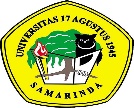 CHECKLSIT AUDIT STANDAR PENILAIAN PEMBELAJARANCHECKLSIT AUDIT STANDAR PENILAIAN PEMBELAJARANCHECKLSIT AUDIT STANDAR PENILAIAN PEMBELAJARANKode/No: FM-PM/STD/SPMI/A.4.01Tanggal berlaku : 25/02/2019Revisi : 01NoPertanyaanPertanyaanBukti DokumenCatatan AuditorEDAMI1Setiap mata kuliah mempunyai Kisi-kisi soal :Setiap mata kuliah mempunyai Kisi-kisi soal :Kuisioner kepuasan mahasiswa, kisi-kisi soal1A80-100 % mata kuliah memiliki kisi-kisi soalKuisioner kepuasan mahasiswa, kisi-kisi soal1B60-79 % mata kuliah memiliki kisi-kisi soalKuisioner kepuasan mahasiswa, kisi-kisi soal1C40-59 % mata kuliah memiliki kisi-kisi soalKuisioner kepuasan mahasiswa, kisi-kisi soal1D20-39 % mata kuliah memiliki kisi-kisi soalKuisioner kepuasan mahasiswa, kisi-kisi soal1E≤ 20 % mata kuliah memiliki kisi-kisi soalKuisioner kepuasan mahasiswa, kisi-kisi soal2Setiap dosen membuat soal sesuai dengan ranah kompetensi yang diberikan kepada mahasiswaSetiap dosen membuat soal sesuai dengan ranah kompetensi yang diberikan kepada mahasiswaKuisioner kepuasan mahasiswa, soal ujian2A80-100 % soal sesuai dengan materi kuliahKuisioner kepuasan mahasiswa, soal ujian2B60-79 % soal sesuai dengan materi kuliahKuisioner kepuasan mahasiswa, soal ujian2C40-59 % soal sesuai dengan materi kuliahKuisioner kepuasan mahasiswa, soal ujian2D20-39 % soal sesuai dengan materi kuliahKuisioner kepuasan mahasiswa, soal ujian2E≤ 20 % soal sesuai dengan materi kuliahKuisioner kepuasan mahasiswa, soal ujian3Setiap dosen memberi penugasan sesuai dengan mata kuliah yang diampu :	Setiap dosen memberi penugasan sesuai dengan mata kuliah yang diampu :	Kuisioner kepuasan mahasiswa, monitoring perkuliahan 3A80-100 % dosen memberi penugasan pada mahasiswaKuisioner kepuasan mahasiswa, monitoring perkuliahan 3B60-79 % dosen memberi penugasan pada mahasiswaKuisioner kepuasan mahasiswa, monitoring perkuliahan 3C40-59 % dosen memberi penugasan pada mahasiswaKuisioner kepuasan mahasiswa, monitoring perkuliahan 3D20-39 % dosen memberi penugasan pada mahasiswaKuisioner kepuasan mahasiswa, monitoring perkuliahan 3E≤ 20 % dosen memberi penugasan pada mahasiswaKuisioner kepuasan mahasiswa, monitoring perkuliahan 4Setiap Dosen mengoreksi dan memberi feedback penugasan kepada mahasiswa :Setiap Dosen mengoreksi dan memberi feedback penugasan kepada mahasiswa :Kuisioner kepuasan mahasiswa, monitoring perkuliahan4A80-100 % dosen mengoreksi dan memberi feedbackKuisioner kepuasan mahasiswa, monitoring perkuliahan4B60-79 % dosen mengoreksi dan memberi feedbackKuisioner kepuasan mahasiswa, monitoring perkuliahan4C40-59 % dosen mengoreksi dan memberi feedbackKuisioner kepuasan mahasiswa, monitoring perkuliahan4D20-39 % dosen mengoreksi dan memberi feedbackKuisioner kepuasan mahasiswa, monitoring perkuliahan4E≤ 20 % dosen mengoreksi dan memberi feedbackKuisioner kepuasan mahasiswa, monitoring perkuliahan5Setiap dosen melakukan evaluasi pada setiap tengah semester (UTS) :Setiap dosen melakukan evaluasi pada setiap tengah semester (UTS) :Kuisioner kepuasan mahasiswa, monitoring perkuliahan 5A80-100 % dosen melakukan evaluasi tengah semesterKuisioner kepuasan mahasiswa, monitoring perkuliahan 5B60-79 % dosen melakukan evaluasi tengah semesterKuisioner kepuasan mahasiswa, monitoring perkuliahan 5C40-59 % dosen melakukan evaluasi tengah semesterKuisioner kepuasan mahasiswa, monitoring perkuliahan 5D20-39 % dosen melakukan evaluasi tengah semesterKuisioner kepuasan mahasiswa, monitoring perkuliahan 5E≤ 20 % dosen melakukan evaluasi tengah semesterKuisioner kepuasan mahasiswa, monitoring perkuliahan 6Setiap dosen melakukan evaluasi pada setiap akhir semester (UAS) sesuai kisi-kisi yang telah dibuatSetiap dosen melakukan evaluasi pada setiap akhir semester (UAS) sesuai kisi-kisi yang telah dibuatKuisioner kepuasan mahasiswa, monitoring perkuliahan6A80-100 % dosen melakukan evaluasi akhir semester dan sesuai kisi-kisiKuisioner kepuasan mahasiswa, monitoring perkuliahan6B60-79 % dosen melakukan evaluasi akhir semester dan sesuai kisi-kisiKuisioner kepuasan mahasiswa, monitoring perkuliahan6C40-59 % dosen melakukan evaluasi akhir semester dan sesuai kisi-kisiKuisioner kepuasan mahasiswa, monitoring perkuliahan6D20-39 % dosen melakukan evaluasi akhir semester dan sesuai kisi-kisiKuisioner kepuasan mahasiswa, monitoring perkuliahan6E≤ 20 % dosen melakukan evaluasi akhir semester dan sesuai kisi-kisiKuisioner kepuasan mahasiswa, monitoring perkuliahan7Setiap Dosen memberi kuiz sesuai mata kuliah yang diampu :Setiap Dosen memberi kuiz sesuai mata kuliah yang diampu :SOP, Monitoring perkuliahan, daftar hadir7A80-100 % dosen melakukan kuisSOP, Monitoring perkuliahan, daftar hadir7B60-79 % dosen melakukan kuisSOP, Monitoring perkuliahan, daftar hadir7C40-59 % dosen melakukan kuisSOP, Monitoring perkuliahan, daftar hadir7D20-39 % dosen melakukan kuisSOP, Monitoring perkuliahan, daftar hadir7E≤ 20 % dosen melakukan kuisSOP, Monitoring perkuliahan, daftar hadir8Dosen melakukan ujian perbaikan (remedial) pada mahasiswa yang mempunyai nilai kurang (D) Dosen melakukan ujian perbaikan (remedial) pada mahasiswa yang mempunyai nilai kurang (D) SOP, Daftar hadir, berita acara8A80-100 % dosen melakukan remedialSOP, Daftar hadir, berita acara8B60-79 % dosen melakukan remedialSOP, Daftar hadir, berita acara8C40-59 % dosen melakukan remedialSOP, Daftar hadir, berita acara8D20-39 % dosen melakukan remedialSOP, Daftar hadir, berita acara8E≤ 20 % dosen melakukan remedialSOP, Daftar hadir, berita acara9Dosen menyerahkan hasil penilaian belajar mahasiswa pada setiap akhir semester dalam waktu≤ 7 hari Dosen menyerahkan hasil penilaian belajar mahasiswa pada setiap akhir semester dalam waktu≤ 7 hari Daftar nilai, berita acara9A80-100 % dosen menyerahkan nilaiDaftar nilai, berita acara9B60-79 % dosen menyerahkan nilaiDaftar nilai, berita acara9C40-59 % dosen menyerahkan nilaiDaftar nilai, berita acara9D20-39 % dosen menyerahkan nilaiDaftar nilai, berita acara9E≤ 20 % dosen menyerahkan nilaiDaftar nilai, berita acara10Ketua Jurusan/ Ketua Prodi memimpin rapat dosen untuk evaluasi pelaksanaan penilaian semester Ketua Jurusan/ Ketua Prodi memimpin rapat dosen untuk evaluasi pelaksanaan penilaian semester Undangan, daftar hadir, berita acara10AYa, dilaksanakan sesuai dengan kalender akademikUndangan, daftar hadir, berita acara10BYa, dilaksanakan tidak sesuai dengan kalender akademikUndangan, daftar hadir, berita acara10CTidak dilaksanakanUndangan, daftar hadir, berita acara11Prodi membagikan hasil evaluasi belajar (KHS) tepat waktu :Prodi membagikan hasil evaluasi belajar (KHS) tepat waktu :Hasil KHSBerita acara/bukti website (jika dilaksanakan online)11A< 14 hariHasil KHSBerita acara/bukti website (jika dilaksanakan online)11B14-21 hariHasil KHSBerita acara/bukti website (jika dilaksanakan online)11C22-28 hariHasil KHSBerita acara/bukti website (jika dilaksanakan online)11D29-35 hariHasil KHSBerita acara/bukti website (jika dilaksanakan online)11E> 35 hariHasil KHSBerita acara/bukti website (jika dilaksanakan online)